Роль книги в патриотическом воспитании детей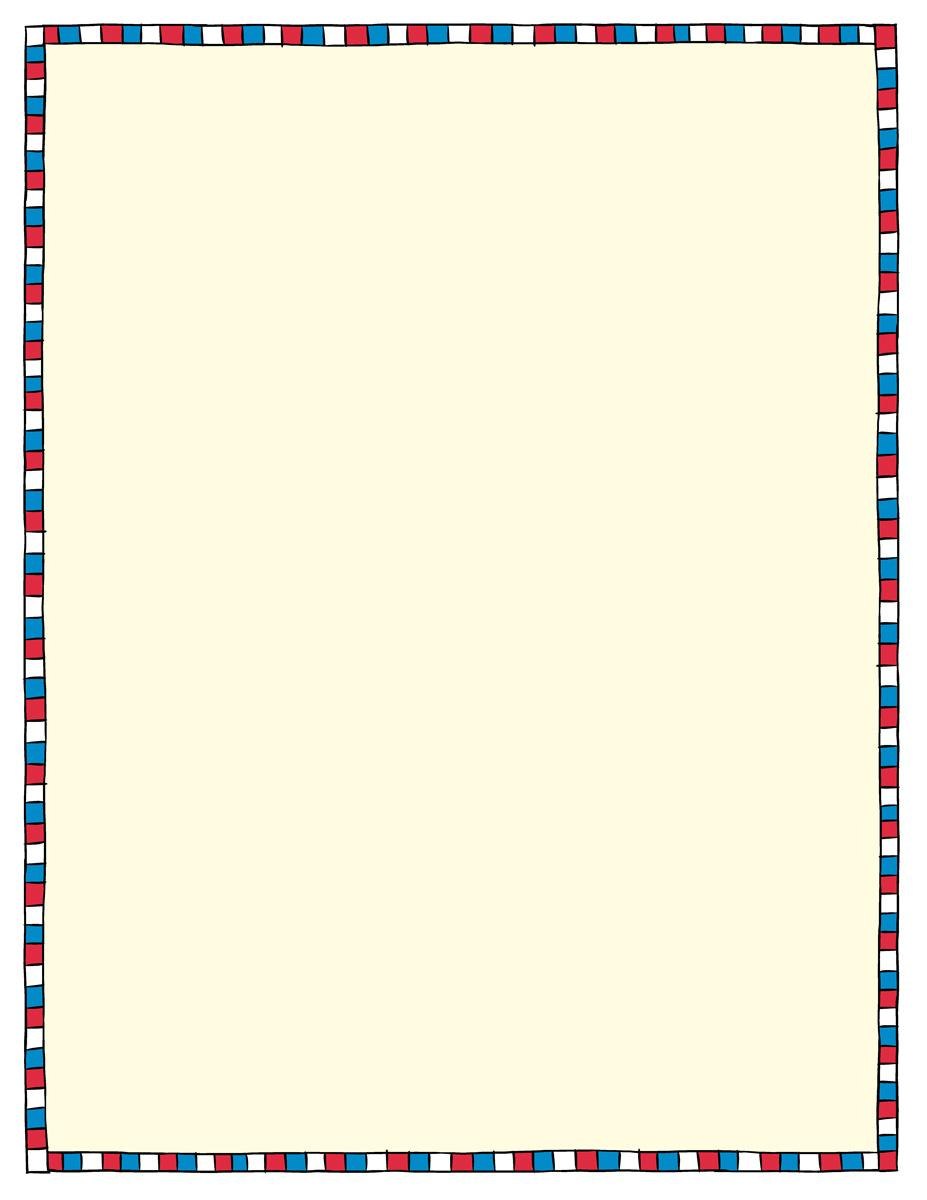 Патриотизм — это не только преданность своему народу, Отечеству, но в то же время это и уважение, «сохранение культурной самобытности каждого народа, живущего в России».Целью патриотического воспитания является развитие в личности высокой социальной активности, активной гражданской позиции, высокой духовности, воспитание в детях позитивных качеств и высоких моральных ценностей, способности проявлять их в интересах Отечества; воспитание преданного отечеству, готового служить ему своим трудом и защищать его интересы, любящего свою Родину патриота. Рассмотрим основные этапы патриотического воспитания, выделенные исследователями.Первый этап – базовый (предварительный) – на этом этапе происходит формирование нравственных представлений, чувств, опыта поведения.Второй этап – художественно-ознакомительный. На этом этапе происходит ознакомление с народными искусствами и промыслами, традициями, национальными праздниками, народными играми, устным (сказками, былинами, поговорками и пословицами).Третий этап – когнитивно-эмоциональный. На этом этапе происходит развитие интереса к своей стране, малой родине. В том числе к ее истории, достопримечательностям, известным людям, прославившим свой город.Четвертый этап – эмоционально-действенный. Он заключается в формировании желания и умения реализовать отношения и полученные знания в разных видах деятельности. Чтобы воспитать чувство патриотизма у дошкольников, педагоги должны использовать различные методы организации деятельности детей.С помощью художественных произведений можно влиять на развитие и становление личности ребенка, формировать интерес к национальной культуре своего народа, развивать патриотические чувства к Родине.Произведения устного народного творчества помогут сформировать у детей такие понятия, как «Родина», «Малая Родина». Для этого можно использовать пословицы и поговорки о Родине.Дошкольный возраст – это возраст, когда ребёнок проявляет сильную тягу ко всему сказочному, необычному, чудесному. Удачно выбранная и выразительно рассказанная сказка, обязательно найдёт в детях чутких, внимательных слушателей. И это будет способствовать развитию патриотических чувств.Дошкольникам предоставляется возможность самим увидеть в произведение отношение героев к Родине. Например, в произведении А. С. Пушкина «Сказка о царе Салтане», «Сказка о мертвой царевне и семи богатырях» отсутствует прямое отношение к родине. В произведение говорится о тридцать трех богатырях согласно которые служили для того что бы защищать родину от врагов.Так же есть упоминание о богатырях в народных сказках это такие как «Соловей Разбойник», «Финист-ясный сокол», «Никита-Кожемяка», и в многих других произведения.При знакомстве детей с улицами нашего города можно обратить внимание на то, что многие улицы названы в честь людей, прославившихся своей деятельностью. Так же улицы носят имена героев. О героях Великой Отечественной войны дети узнают из рассказов. Стихи и рассказы о войне действуют на сознание детей вдохновляюще. Дети сопереживают и сочувствуют героям, они пропускают через себя всю жестокость и беспощадность войны. Читайте произведения: М. Исаковский «Здесь похоронен красноармеец», А. Твардовский «Рассказ танкиста», Л. Кассиль «Памятник советскому солдату», С. Алексеев «Ночной таран».Привлечь интерес к миру природы родного края помогут следующие произведения: В. Бианки «Синичкин календарь», «Лесные домишки», Л.Н. Толстой «Дуб и орешник», Г. Снегирев «Ласточка», И. Соколов – Микитов «Лисья нора».Классическая художественная литература создана на основе истинных духовных ценностей. Задача родителя - прочитать произведение детям и помочь им раскрыть смысл книги, усвоить ее нравственное содержание. Работа, направленная на осознание детьми морального смысла действий литературных героев, побуждает дошкольников делать собственные выводы, включаться в поиск доказательств, характеризующих образ литературного героя. При этом у детей не только закрепляются знания о моральных нормах, но и пробуждаются соответствующие чувства, что влияет на более глубокое осознание значимости поступков, соответствующих нормам морали.Художественная литература является органичной для каждого ребенка, так как она использует понятное и знакомое ребенку с раннего детства средство - слово. Слушая или читая художественную литературу, направленную на воспитание моральных качеств, ребенок находит в литературе эталоны любви к Родине. Как правило, в детской литературе мало полутонов, поступки зачастую делятся на плохие и хорошие, честные и бесчестные.Русская детская литература имеет множество прекрасных образцов, которые могут способствовать всестороннему развитию ребенка и формированию патриотизма у детей. Например, в этом отношении бесценным представляется творчество прекрасных детских писателей - Л.Н. Толстого, К.И. Чуковского, С.А. Михалкова. Особенно сильное воспитательное воздействие на развитие патриотизма у детей оказывают рассказы, в которых главными героями являются сами дети и описываются такие жизненные бытовые ситуации, которые, скорее всего, происходили почти со всеми детьми. Чтобы поговорить с детьми на тему «Наши защитники в мирные дни» для чтения с детьми подойдет стихотворение С. Я. Маршака «Рассказ о неизвестном герое», С.. Михалкова «Дядя Степа», а затем беседе по нему. Чтению отрывка из этого стихотворения о службе в армии побудит в детях чувство гордости за свою армию. Стихи о Великой Отечественной Войне – являются важной составляющей патриотического воспитания. Стихи С. Михалкова, С. Васильева, А. Твардовского, А. Барто о подвигах и мужестве солдат и партизан, защищавших Родину, не жалевших себя в борьбе – являются высокохудожественным средством воспитания. Сила ритмического поэтического слова действует на сознание детей вдохновляюще.Подборка детских литературных произведений гражданско-патриотической направленности.А. Барто «На заставе», «Веревочка»,А. Леонов «Шаги над планетой»А. Митяев «12 апреля – день космонавтики», «Мешок овсянки»В. Бороздин «Первый в космосе»В. Кащенко «Найди созвездие»В. Медведев «Звездолёт Брунька»Е. Благинина «Шинель»К. Булычёв «Тайна третьей планеты»К. Чуковский  «Федорино  горе» Л. Кассиль «Памятник советскому солдату», «Твои защитники»Н. Носов «Незнайка на луне»П. Клушанцев «О чём рассказал телескоп»С. Алексеев «Первый ночной таран»А. Прокофьев «Родина»А. Твардовский «Рассказ танкиста»В. Сухомлинский «Моя мама пахнет хлебом»Дж. Родари «Чем пахнут ремесла?»Е. Благинина «Мамин день», «Посидим в тишине»Е. Пермяк «Мамина работа»З. Александрова «Дозор», «Родина»К. Симонов «Сын артиллериста»Л. Квитко «Бабушкины руки»М Исаковский «Здесь похоронен красноармеец», «Навек запомни»М. Родина «Мамины руки»М.Ю. Лермонтов «Родина»О. Высотская «Мой брат уехал на границу», «У телевизора».